PRACTICE PARTICIPATION MEETING MINUTESMonday 23rd July 2018Proposed Date of next meeting:– Oct 2018Name InitialsAttendedApologyGill Wright (PM)GW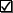 Eileen Day (Reception/Admin)EDBrenda Bartlett (Patient)BBRebecca Clark (Patient) RCStella O’Brien (Patient) SORoger Sweet (Patient) RSZena-Marie Sherman (Patient) ZSLara Akpojiyovwi (Patient)LAJudith Bryan (Patient)JBJoanna Clark (Patient)JCDeirdre Beecher (Patient)DBDavid Smith (Patient)DSIan Parkin (Patient)IPNo.Item1     Welcome & ApologiesAs noted above2Minutes of the last meeting agreed as accurate. Copies emailed and given to group.3No actions from last meeting4E-Consult InformationE-Consult is a general practice triage and consultation tool. It is linked to the practice website and is available to a patients aged 1 and above who are registered with the practice.Patients can check their symptoms anytime, anywhere, and receive on the spot medical advice and treatment guidance, be it in the middle of the night or at their desk during the working day. It allows patients to self manage their symptoms at home and signposts them to the most suitable services that can provide effective treatment solutions.5     Travel Clinic – New Appointment SystemIf you require vaccinations relating to foreign travel then you need to book an appointment with the practice nurse to discuss your travel arrangements. This will include which countries you are visiting to determine what vaccinations are required. These should be given at least 2 months before you travel. In order to help us with this please download the travel risk assessment form, which will be assessed by the nurse and you will be contacted to make an appointment. This form should be handed to the reception staff  at least 4 weeks before your appointment with the practice nurse. Not all vaccinations are free under the NHS some vaccinations are now chargeable.6Merger Update      The potential merger between Borough Medical Centre and Blackfriars Medical Practice                      was discussed at the May Primary Care Commissioning Meeting but no decision has      been reached as yet. Talks between the CCG and ourselves are ongoing as the CCG      has some issues that they require further clarification on.7     NAPP Bulletin     GW printed the latest NAPP bulletin and was given to PPG members.     The E-bulletin for June was distributed to the group. All previous bulletins can     be found at the following website:  http://www.napp.org.uk/latestebulletins.html8Patient feedbackFFT in April =  responses; 66 extremely likely; 22 likely; 2 neither likely or unlikely, 4 Unlikely,  5 extremely unlikely,  2 Don’t knowFFT in May =  responses; 83 extremely likely; 21 likely;  3 neither likely or  unlikely, 2  extremely unlikely, 0 Unlikely, 0  don’t knowFFT in June =  responses; 81 extremely likely; 21 likely;  1 neither likely or unlikely,   4  extremely unlikely,  0 Unlikely, 0 don’t know9Commissioning Update10      Any other business      GDPR – General Data Protection Regulation – came into effect on 25th May 2018.       All staff are getting training in August 2018.      The data controller is – Mr Rene Mehta.